****REMINDER NOON DAY PRAYER IS MONDAY THROUGH FRIDAY 12:00 PM. THANK YOU FOR YOUR PRAYERS & SUPPORT*****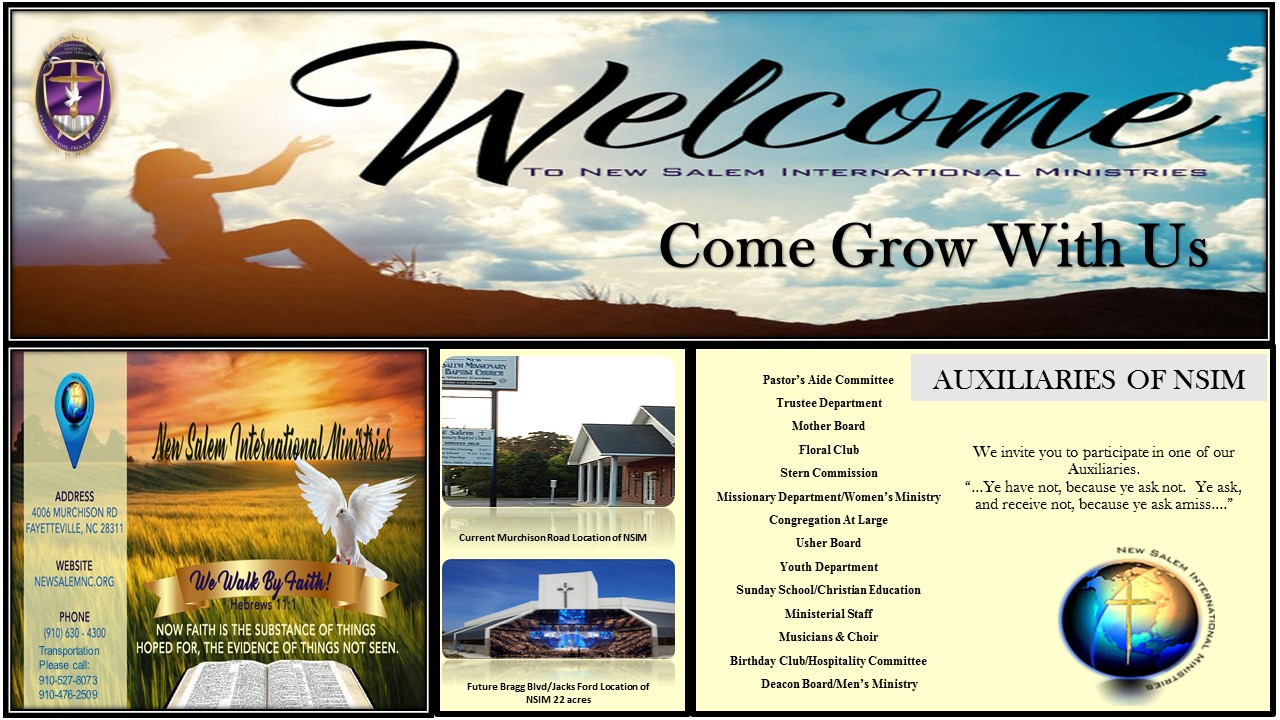 ****REMINDER NOON DAY PRAYER IS MONDAY THROUGH FRIDAY 12:00 PM. THANK YOU FOR YOUR PRAYERS & SUPPORT*********REMINDER NOON DAY PRAYER IS MONDAY THROUGH FRIDAY 12:00 PM. THANK YOU FOR YOUR PRAYERS & SUPPORT*********REMINDER NOON DAY PRAYER IS MONDAY THROUGH FRIDAY 12:00 PM. THANK YOU FOR YOUR PRAYERS & SUPPORT*********REMINDER NOON DAY PRAYER IS MONDAY THROUGH FRIDAY 12:00 PM. THANK YOU FOR YOUR PRAYERS & SUPPORT*********REMINDER NOON DAY PRAYER IS MONDAY THROUGH FRIDAY 12:00 PM. THANK YOU FOR YOUR PRAYERS & SUPPORT*********REMINDER NOON DAY PRAYER IS MONDAY THROUGH FRIDAY 12:00 PM. THANK YOU FOR YOUR PRAYERS & SUPPORT*********REMINDER NOON DAY PRAYER IS MONDAY THROUGH FRIDAY 12:00 PM. THANK YOU FOR YOUR PRAYERS & SUPPORT*********REMINDER NOON DAY PRAYER IS MONDAY THROUGH FRIDAY 12:00 PM. THANK YOU FOR YOUR PRAYERS & SUPPORT*********REMINDER NOON DAY PRAYER IS MONDAY THROUGH FRIDAY 12:00 PM. THANK YOU FOR YOUR PRAYERS & SUPPORT*****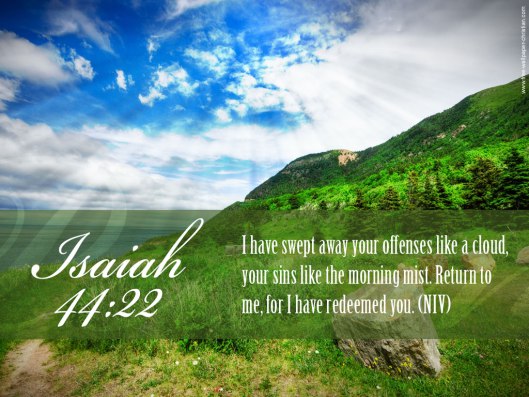 SundayMondayTuesdayWednesdayThursdayFridaySaturday123456789107:30 pm Women’s MtgWOD 20181112131415161711:00 am NSIM to SpringLake MB Church7:30 pm Women’s MtgWOD 2018181920212223247:30 pm Women’s MtgWOD 20182526272829303111:00 amNSIM to Virtue MB ChurchAnniversary7:30 pm Women’s MtgWOD 2018Good FridayApril2018SundayMondayTuesdayWednesdayThursdayFridaySaturday1234567EasterWOD CONFERENCE 2018 7:30 PMWOD CONFERENCE 2018 7:30 PMWOD CONFERENCE 2018 7:30 PMWOD CONFERENCE 2018 7:30 PM8910111213141516171819202122232425262728293011:30 AMFriends & FamilyDress Down DayMay2018SundayMondayTuesdayWednesdayThursdayFridaySaturday123456789101112Women’s Evangelism Outing 1:00 pm13141516171819Happy Mother’s Day20212223242526Bishop travels to Indiana2728293031Bishop travels toFloridaDr. Wright Annv.June2018SundayMondayTuesdayWednesdayThursdayFridaySaturday12345678910111213141516171819202122234:00 pm Father’s Day Program24252627282930Women’s Evangelism Outing 1:00 pmJuly2018SundayMondayTuesdayWednesdayThursdayFridaySaturday1234567IndependenceDay89101112131415161718192021Vacation Bible SchoolWeekVacation Bible SchoolWeekVacation Bible SchoolWeekVacation Bible SchoolWeekVacation Bible SchoolWeek2223242526272829303111:30 AMFriends & FamilyDress Down  DayAugust2018SundayMondayTuesdayWednesdayThursdayFridaySaturday1234Bishop’s Birthday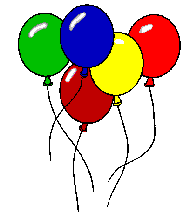 Bishop travels to MinnesotaBishop travels to Minnesota567891011Bishop travels to Minnesota1213141516171811:00 AMNSIM to Spring Lake MB Church19202122232425Women’s EvangelismOuting 1:00 pm262728293031SundayMondayTuesdayWednesdayThursdayFridaySaturday12345678Labor Day910111213141516171819202122232425262728294:30 pm NSIMUsher Board 19thAnniversary7:30 pmREVIVALFirst Baptist Cameron7:30 pmREVIVALFirst Baptist Cameron7:30 pmREVIVALFirst Baptist Cameron3011:30 AMFriends & FamilyDress Down  DaySeptember2018October2018SundayMondayTuesdayWednesdayThursdayFridaySaturday123456789101112131415161718192021222324252627Pastoral Conference2018 Natchez,MSPastoral Conference2018 Natchez,MSPastoral Conference2018 Natchez,MSPastoral Conference2018 Natchez,MSPastoral Conference2018 Natchez,MS28293031November2018SundayMondayTuesdayWednesdayThursdayFridaySaturday12345678910NSIM  2018 Men’s Conference NSIM  2018 Men’s Conference11121314151617NSIM  2018 Men’s Conference18192021222324Thanksgiving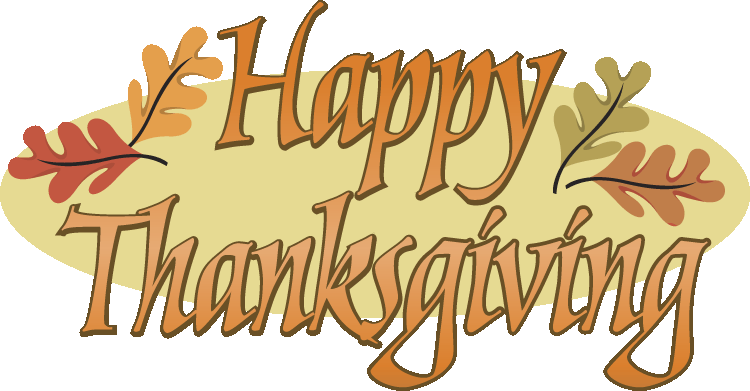 2526272829304:30 PM NSIMTo New CovenantUsher Board Annv.December2018SundayMondayTuesdayWednesdayThursdayFridaySaturday1234567820th PastoralAnniversaryBishop Hightower20th PastoralAnniversaryBishop Hightower20th PastoralAnniversaryBishop Hightower20th PastoralAnniversaryBishop Hightower20th PastoralAnniversaryBishop Hightower20th PastoralAnniversaryBishop Hightower20th PastoralAnniversaryBishop Hightower910111213141520th PastoralAnniversaryBishop Hightower1617181920212223242526272820Christmas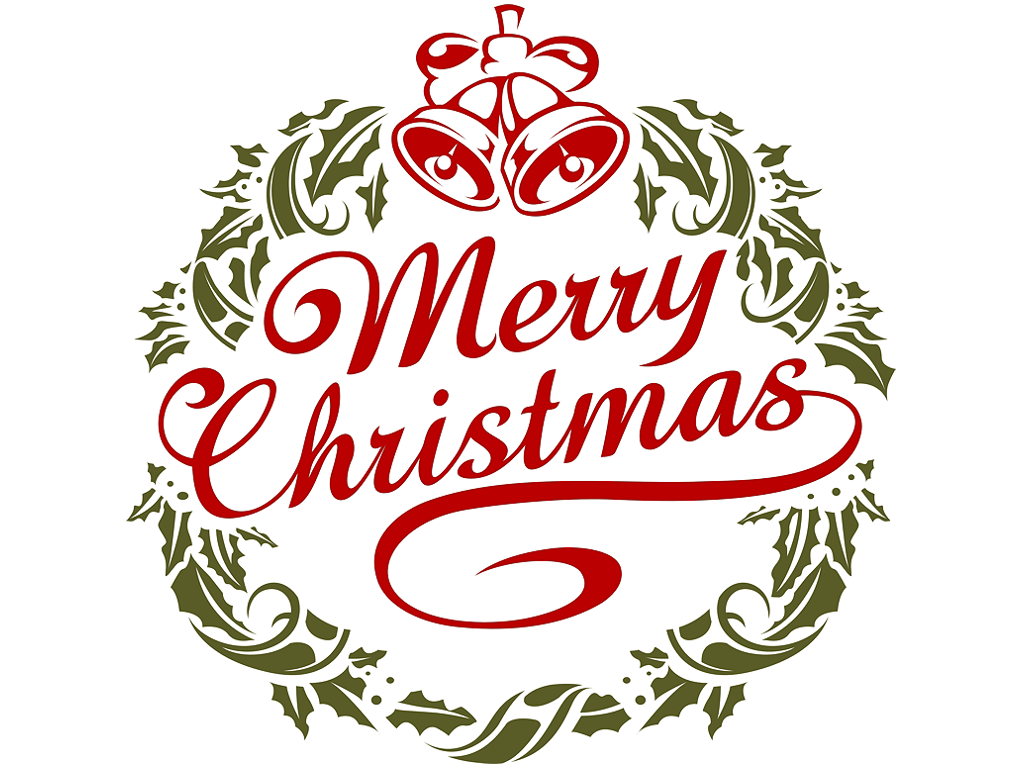 303111:30 amFriends & FamilyDress Down Day10:30 pm Watch NightService